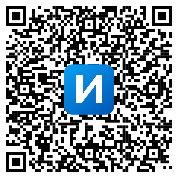 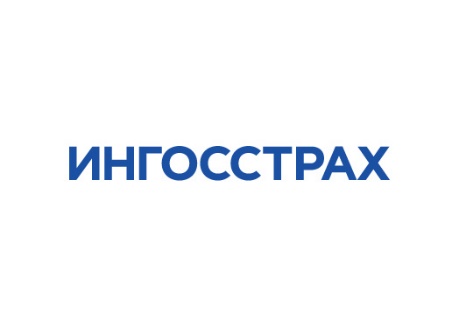 					Россия, 117997, г. Москва, ул. Пятницкая, д. 12, стр. 2, тел.: 8 (495) 956-55-55, E-mail: ingos@ingos.ruЗАЯВЛЕНИЕ НА ВЫПЛАТУ СТРАХОВОГО ВОЗМЕЩЕНИЯИнформация о застрахованном (с кем произошел страховой случай):Информация о страховом случае:Звонили ли вы в сервисный центр по телефону, указанному в стр. полисе:    Нет     Да   Прошу выплатить страховое возмещение: за вычетом франшизы ___________       банковским переводом;     произвести расчеты с мед. учреждением                                     (указать сумму франшизы $/€ при наличии)для банковского перевода Настоящим подтверждаю свое согласие на обработку персональных данных, направление уведомления о выплате и получение чека на указанные в настоящем заявлении контактные данные электронной почты или номер телефона.                                                        ФИО Заявителя(полностью) по полису № ФИО (полностью)Почтовый адрес (с индексом)    Почтовый адрес (с индексом)    Контактный тел., факс    е-mail:Я, как Застрахованный / полномочный представитель Застрахованного, отказываюсь от получения документов на бумажном носителе по заявленному убытку. Всю корреспонденцию прошу отправлять на указанный адрес электронной почты. Я признаю надлежащим подтверждением доставки и получения письма от СПАО «Ингосстрах» уведомление от сервера о доставке соответствующего письма.Согласен________________________________________ 	Не согласен__________________________________________________	              (подпись)                                   (Ф. И. О.)                                                                                     (подпись)                                                     (Ф. И. О.)Дата случаястрана и город, где произошел случайОписание страхового случая  (что произошло, почему и за что были вынуждены оплатитьОписание страхового случая  (что произошло, почему и за что были вынуждены оплатитьДиагноз (если затрудняетесь, приблизительный)Когда:    до обращения к врачу   после обращения к врачу не звонили(дата обращения в сервисный центр)(телефон сервисного центра)   (телефон сервисного центра)   (телефон, с которого осуществлялся звонок)Сумма в оригинальной валюте:  Сумма в оригинальной валюте:  Перечень прилагаемых документов:Перечень прилагаемых документов:Перечень прилагаемых документов:Перечень прилагаемых документов:ФИО владельца счетаФИО владельца счетаБанк получателяБанк получателяБИКИННКППРасчетный счетРасчетный счетКорр. СчетКорр. СчетЛицевой счет (20 цифр)Лицевой счет (20 цифр)Прочее (номер карты и т.д.)  Прочее (номер карты и т.д.)  Оцените работу сервисного центра Удобство и скорость связи с сервисным центромПолнота и качество предоставления информации оператором Скорость организации медицинской помощиДата заявления:Дата заявления:Подпись Страхователя или его представителя:Подпись Страхователя или его представителя:_________/__________ /   (подпись)                                   (ФИО)Должность представителя Страхователя (для юрлиц):Должность представителя Страхователя (для юрлиц):Должность представителя Страхователя (для юрлиц):Должность представителя Страхователя (для юрлиц):Должность представителя Страхователя (для юрлиц):Дата получения:Подпись представителя СПАО «Ингосстрах»:Подпись представителя СПАО «Ингосстрах»:Подпись представителя СПАО «Ингосстрах»:_________/___________/   (подпись)                                  (ФИО)